Министерство образования и науки Республики ДагестанГБПОУ РД «Профессионально-педагогический колледж им. З.Н. Батырмурзаева»Информация о создании «кибердружины» из актива студентов 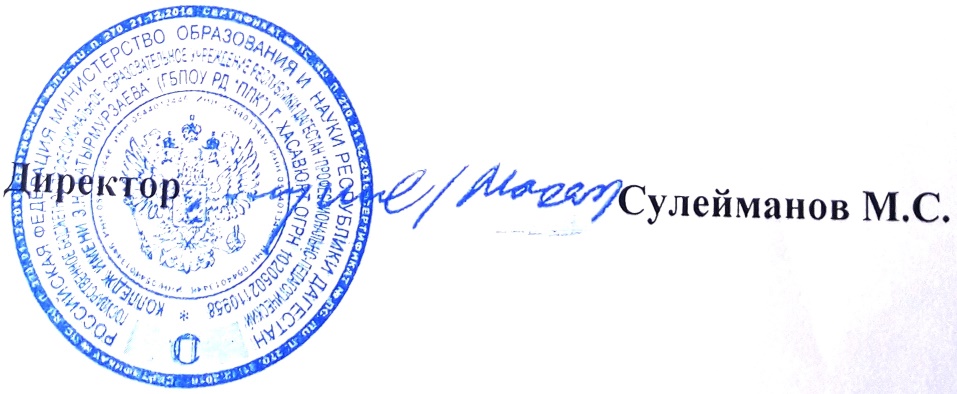 №Ф.И.О.Специальность КурсТопаев Ислам Эльмурзаевич«Преподавание в начальных классах»3Рамазанова Хатимат Имамагомедовна«Преподавание в начальных классах»4Керимова Фатима Магомедалиевна«Преподавание в начальных классах»4Приказ о создании «кибердружины»: №208/01-09 от 20.04.2019 г.Приказ о создании «кибердружины»: №208/01-09 от 20.04.2019 г.Приказ о создании «кибердружины»: №208/01-09 от 20.04.2019 г.Приказ о создании «кибердружины»: №208/01-09 от 20.04.2019 г.Приказ об утверждении ее состава на 2020-2021 уч.год: №299/01-09 от 02.09.2020г.Приказ об утверждении ее состава на 2020-2021 уч.год: №299/01-09 от 02.09.2020г.Приказ об утверждении ее состава на 2020-2021 уч.год: №299/01-09 от 02.09.2020г.Приказ об утверждении ее состава на 2020-2021 уч.год: №299/01-09 от 02.09.2020г.